с детьми 4-5 лет(Развитие познавательных способностей детей)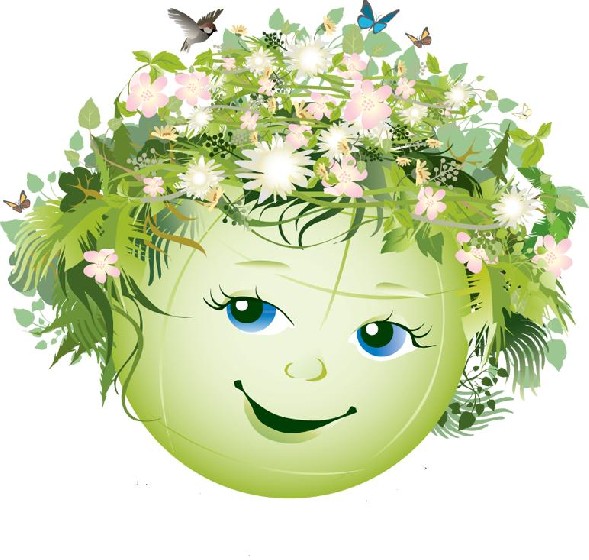                                                                                            Авторы : Демидова Н.А.                                                 Борисова В.Н.Паспорт проектаВид проекта: информационный, исследовательский, игровой, творческий, групповой.Продолжительность проекта: долгосрочный. Участники проекта: воспитанники средней группы, воспитатели, родители воспитанников, музыкальный руководитель.Тематическое поле: познавательное, речевое, социально-коммуникативное, художественно-эстетическое развитие.Цель проекта: формирование у детей экологических представлений о природе, основ экологического воспитания, гуманного отношения к окружающему миру, к себе, как жителю планеты Земля.Задачи:  познакомить детей  с проблемой загрязнения окружающей среды; способствовать формированию осознанно-правильного отношения к планете Земля и к человечеству, как к части природы;учить детей вести наблюдения за объектами живой и неживой природы, делать выводы, устанавливая причинно-следственные связи между объектами природы;воспитывать чувство сопереживания и желания помочь нуждающимся объектам природы: растениям, насекомым, животным, рыбам, птицам, человеку;воспитывать любовь к родному краю и умение правильно вести себя в природе;развивать взаимопонимание и взаимопомощь между детьми, педагогами, родителями, потребность в постоянном саморазвитии экологической культуры;совершенствовать трудовые навыки детей.Актуальность:   Наш общий дом, в котором мы живём – планета Земля.  Каждый человек, живущий в нём, должен заботливо и бережно относиться к нему, сохраняя все его ценности и богатства.  Сегодня человечество подошло к критической черте: отравлены вода и воздух, загрязнены океаны, моря, реки и озёра, уничтожены места обитания множества живых организмов, гибнут многие обитатели природы – это реальная угроза для сохранения жизни и здоровья современной цивилизации. И в ответе за всё – человек. 
  Что бы сохранить нашу планету, надо приучать маленьких граждан к бережному отношению к ней. Наша задача выявить доступные методы для сохранения природы, а значит и планеты в целом.Ожидаемые результаты: у детей сформированы:экологические представления о природе;основы экологического воспитания;гуманное отношение к окружающему миру, к себе, как жителю планеты Земля;вырастить отзывчивых, добрых, милосердных детей, экологически грамотных.Обеспечение проектной деятельности:Методическое:Васильева М.А., Гербова В.В., Комарова Т.С. «Комплексные занятия в средней группе «Веракса  Н.Е.«Проектная деятельность дошкольников»;Иванова А. И. «Экологические наблюдения и эксперименты в детском саду».Лыкова И.А. «Изобразительная деятельность в детском саду»Николаева С. Н. Парциальная программа «Юный эколог».Куцакова Л.В.«Художественное творчество и конструирование»РыжоваЛ.В.  «Методика детского экспериментирования»Саво И.Л.  «Планирование работы по экологическому воспитанию в разных возрастных группах детского сада» «Загадочная природа» - книга для дополнительного чтения Интернет-ресурсыМатериально-технические ресурсы, необходимые для выполнения проекта: научно- познавательная  и художественная литература;дидактические игры;компьютерные презентации;материалы для продуктивной деятельности.Участие родителей в реализации проекта: тематическая ширма «Судьба планеты – наша судьба»;консультация для родителей: « Берегите природу», «Ядовитые растения», «Укусы змей»;участие в конкурсе поделок из  природного материала «Осенние фантазии»;конкурс поделок из бросового материала «Мусоринка»;организация работы по созданию мини-библиотеки с детскими книгами по тематике «Наш дом - природа».Продукт проектной деятельности:картотека   наблюдений на прогулке;картотека дидактических игр по экологии;тематические альбомы «Животные нашего края», «Деревья и кустарники»,«Зимующие и перелетные птицы», «Насекомые», «Лекарственные растения»;подборка стихов по теме;выставка продуктов детской деятельности;НОД «Путешествие Капитошки»;эмблема «Юный эколог»; паспорт проекта.Формы и методы реализации проекта: Завершающий этап:Итоговое интегрированное занятие: «Экологическая викторина»Контрольно-рефлексивный этап:подведение итогов;беседа с детьми о том, чему они научились, что нового узнали;вручение эмблемы «Юный эколог».Образова-тельная областьВиды детской деятельностиФормы и методы работыПознава-тельное развитиеПознавательно-исследовательская(исследование объектов окружающего мира и экспериментирова-ние с ними) Непосредственно образовательная деятельность:«Что нам осень принесла»;«Что растет в лесу»;« У медведя во бору грибы, ягоды беру»;«Дикие животные. Ежик»;«Зимующие  птицы»;«Наш дом – природа!»;«Удивительная вода»;  «Как животные готовятся к зиме?»;«Что за гости на окошке?»; «Кому нужна вода».  Дидактические игры экологического содержания:«Природа и человек»;«Где ночует солнышко»;«Хорошо, плохо»;«Что будет, если…»;«Вершки-корешки»; «Кто в лесу живёт?»; «Что в лесу растёт?»; «С чем нельзя в лес ходить?»;«Живая или неживая природа»;«Где чей дом?»;«Мои друзья»,«Кто знает, пусть продолжает»; «Кто летает, прыгает, плавает?».Оформление тематических альбомов:«Животные нашего края»;«Деревья»;«Цветы – улыбка природы»;«Зимующие и перелетные птицы»;«Насекомые»;«Лекарственные растения».Экспериментирование:«Таяние снега»;«Лук  на окошке»;«Веточки в воде»;«Испарение воды»;«Солнышко и льдинка».. Создание проблемных ситуаций:«Что было бы, если бы не было деревьев?»;« Что было бы, если бы не было воды?».Просмотр мультфильмов и видеороликов:«Ежик в тумане»;«Звуки природы»;«Капитошка»;«Как звери к зиме готовятся?».Социально-коммуника-тивное развитиеИгровая, коммуникативнаяБеседы экологической  направленности: «Что нам осень принесла?», Что растет в лесу», «У медведя во бору грибы, ягоды беру», «Растительный мир», «Кому нужна вода», «Насекомые» и др.Экскурсия к грачевникуХудожест-венно-эстетичес-кое развитиеКоммуникативная,изобразительная (рисование, лепка)Участие в городском конкурсе «Чудеса для людей из ненужных вещей».рисование «Вырастим из семечка дерево», «Ягодка-рябинка», «Золотая осень», «Елочка – колкая иголочка», « Как розовые яблоки на ветках снегири», «Расцвели красивые цветы», «Береза», «Ромашки на зеленом лугу».конструирование: «Кактус», «Гриб»(оригами), «Цветок для мамы»(оригами), «Волк», «Елочка», «Подснежник» (оригами), «Бабочка». лепка: «Овощи и фрукты», «Грибы», «Снежинка», «Елочка зеленая», «Прилетайте в гости (воробушки на кормушке).аппликация :  «Букет в вазе»(засушенные цветы и листья), «Береза» (засушенные листья березы), «Заюшка», «Сосульки на крыше», «Воробьи в лужах», «Совёнок».раскрашивание рисунков на темы: «перелетные птицы», «овощи», «фрукты» , «дикие и домашние животные».Речевое развитиеКоммуникативная, чтение художественной литературы.Разучивание стихов: «Не губи живое» (В.Мазур);«Не надо мусорить в лесу!» (М.Крюков);«Носит одуванчик» (Е.Серова);«Воробей с березы на дорожку прыг…»(М.Клокова).Чтение художественных произведений русских писателей и поэтов о природе (Л.Толстой, С.Аксаков, М.Пришвин, И.Соколов-Микитов, К.Паустовский, Г.Снегирев, В Бианки).Чтение экологических сказок («Родник», «Дождевой червяк», «Маленькие путеше-ственницы», «Как скворец себе дом выби-рал», «Катя и божья коровка» и др.)Разучивание  песен о явлениях природы, о природе родного края, защите природы и о земной красоте ...:  «Осень», «Я на солнышке лежу»,» «Оранжевая песенка» и др.Физическое развитиеДвигательнаяПодвижные игры: «Воробышки и автомобиль»;«Совушка-сова»;«Птички в гнездышках»;«У медведя во бору»;«Покоряем высокие горы».